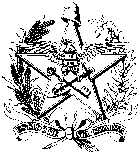 ESTADO DE SANTA CATARINA                                                    REQUERIMENTO – AFASTAMENTO TEMPORÁRIO                                                                                                                                                          LICENÇA LUTOSERVIDORSETORIAL/SECCIONAL DE GESTÃO DE PESSOASOBSERVAÇÕESMLR-9DESCRIÇÃO DO ÓRGÃO/ENTIDADE2005 - UNIVERSIDADE DO ESTADO DE SANTA CATARINADESCRIÇÃO DO ÓRGÃO/ENTIDADE2005 - UNIVERSIDADE DO ESTADO DE SANTA CATARINALOCAL DE TRABALHO (SIGLA) MUNICÍPIO DO LOCAL DE TRABALHOCPFCPFMATRÍCULA DÍGITO VERIFICADORVÍNCULONOMENOMENOMENOMENOMECARGOCARGOCARGOCOMPETÊNCIA/FUNÇÃOCOMPETÊNCIA/FUNÇÃODATA DO FALECIMENTO (1)   /    /     DATA DO FALECIMENTO (1)   /    /     DATA DO FALECIMENTO (1)   /    /     DATA DO FALECIMENTO (1)   /    /     DATA DO FALECIMENTO (1)   /    /     RELAÇÃO DE PARENTESCO (2) PAI/MÃE                       CÔNJUGE                                           FILHO(A)                                           IRMÃO(Ã)  AVÔ(Ó)                        COMPANHEIRO(A)                            NETO(A)                                          RELAÇÃO DE PARENTESCO (2) PAI/MÃE                       CÔNJUGE                                           FILHO(A)                                           IRMÃO(Ã)  AVÔ(Ó)                        COMPANHEIRO(A)                            NETO(A)                                          RELAÇÃO DE PARENTESCO (2) PAI/MÃE                       CÔNJUGE                                           FILHO(A)                                           IRMÃO(Ã)  AVÔ(Ó)                        COMPANHEIRO(A)                            NETO(A)                                          RELAÇÃO DE PARENTESCO (2) PAI/MÃE                       CÔNJUGE                                           FILHO(A)                                           IRMÃO(Ã)  AVÔ(Ó)                        COMPANHEIRO(A)                            NETO(A)                                          RELAÇÃO DE PARENTESCO (2) PAI/MÃE                       CÔNJUGE                                           FILHO(A)                                           IRMÃO(Ã)  AVÔ(Ó)                        COMPANHEIRO(A)                            NETO(A)                                          DATA   /    /     CARIMBO E ASSINATURACARIMBO E ASSINATURACARIMBO E ASSINATURACARIMBO E ASSINATURAREGISTRO DE DILIGÊNCIAS (PENDÊNCIAS) (3)REGISTRO DE DILIGÊNCIAS (PENDÊNCIAS) (3)DATACARIMBO E ASSINATURADESPACHO DEFERIDO        INDEFERIDO  CONSIDERAÇÕESDATACARIMBO E ASSINATURA(1) O INÍCIO DA VIGÊNCIA DO AFASTAMENTO DEVE SER A DATA DO FALECIMENTO, REGISTRADA NA CERTIDÃO DE ÓBITO.SE O SERVIDOR REQUERENTE, POR OCASIÃO DO FALECIMENTO DO PARENTE, ESTIVER AFASTADO POR OUTRO MOTIVO, PREVALECE O PRIMEIRO AFASTAMENTO. SE HOUVER SALDO DE DIAS PARA A LICENÇA-LUTO APÓS O TÉRMINO DO PRIMEIRO AFASTAMENTO, RESPEITADO O LIMITE LEGAL DE 8 (OITO) DIAS CONSECUTIVOS CONTADOS A PARTIR DO FALECIMENTO, PODERÁ SER CONCEDIA A LICENÇA COM DATA DE INÍCIO A PARTIR DO DIA SUBSEQUENTE AO TÉRMINO DESTE PRIMEIRO AFASTAMENTO.(2) ESTE AFASTAMENTO É CONCEDIDO APENAS EM CASO DE FALECIMENTO DE CÔNJUGE/COMPANHEIRO E PARENTES ATÉ 2º GRAU.(3) CAMPO DESTINADO AO REGISTRO DE DILIGÊNCIAS, ISTO É, PENDÊNCIAS OCORRIDAS QUE PREJUDICAM A CONTINUIDADE E DESPACHO DA SOLICITAÇÃO/PROCESSO. SE O ESPAÇO DO CAMPO NÃO FOR SUFICIENTE, AS DILIGÊNCIAS PODEM SER ANEXADAS EM DOCUMENTO ESPECÍFICO.ANEXO OBRIGATÓRIO:  CÓPIA DA CERTIDÃO DE ÓBITO